Załącznik nr 1 do ZasadKarta oceny wniosku o skierowanie na szkolenie indywidualneWniosek nr …………..……………… złożony w dniu …….....………….. o skierowanie na szkolenie indywidualne: ……………………………………………………………….…………………………….…
…………………………………………………………………………………………………………………Imię i nazwisko wnioskodawcy …………………………………………………………………………………………Część I – wypełnia specjalista ds. rozwoju zawodowegoWnioskowana forma wsparcia zgodna z Indywidualnym Planem Działania:TakNieStatus osoby ubiegającej się o skierowanie na szkolenie indywidualne:bezrobotny z prawem do zasiłku, przyznany zasiłek ………. % na okres: 
od ……………………. do ………………..…………bezrobotny bez prawa do zasiłkubezrobotny bez ustalonego prawa do zasiłkuposzukujący pracy, o którym mowa w art. 43 ust. 1 lub ust. 3 ustawy lub art. 49 pkt. 7Czy wnioskujący brał udział w szkoleniach finansowanych ze środków Funduszu Pracy w ciągu ostatnich 3 lat?Takłączna kwota środków na koszty szkolenia nie przekroczyła dziesięciokrotności minimalnego wynagrodzenia za pracęłączna kwota środków na koszty szkolenia przekroczyła dziesięciokrotność minimalnego wynagrodzenia za pracęNieCzy wnioskujący uzasadnił celowość szkolenia?Tak, poprzez:złożenie informacji od przyszłego pracodawcy o zamiarze zatrudnieniazłożenie oświadczenia o zamiarze rozpoczęcia działalności gospodarczejzłożenie oświadczenia pracodawcy o celowości szkolenia pracownika, a w przypadku osób samozatrudnionych  oświadczenie o celowości odbycia szkolenia (dotyczy osoby zarejestrowanej jako poszukująca pracy)pisemne uzasadnienie celowości sfinansowania kosztów szkoleniaNieCzy osoba wnioskująca o szkolenie w okresie 12 miesięcy przed złożeniem wniosku uczestniczyła w szkoleniu dofinansowanym z Funduszu Pracy (z wyłączeniem szkolenia z zakresu umiejętności poszukiwania pracy)?TakNieCzy osoba wnioskująca o szkolenie w okresie ostatnich 3 lat uczestniczyła w szkoleniu realizowanym w trybie indywidualnym dofinansowanym z Funduszu Pracy (na własny wniosek) i nie ukończyła szkolenia, przerwała go z własnej winy lub nie podjęła zatrudnienia, innej pracy zarobkowej albo działalności gospodarczej w okresie 3 miesięcy od zakończenia szkolenia?TakNieCzy osoba wnioskująca o szkolenie w okresie ostatnich 3 lat uczestniczyła w szkoleniu grupowym dofinansowanym z Funduszu Pracy i nie ukończyła szkolenia lub przerwała go z własnej winy?TakNieCzy kandydat spełnia wymagania ustawowe dotyczące uzyskania kwalifikacji oraz wykonywania zawodu, który regulowany jest na podstawie odrębnych przepisów (np. kurs prawo jazdy kat. C, diagnosta samochodowy, instruktor nauki jazdy itp.)?TakNieNie dotyczyWniosek osoby uprawnionej o skierowanie na szkolenie Dotyczy kursów:prawa jazdy,językowych, z wyjątkiem specjalistycznych kursów na poziomie zaawansowanym w zakresie słownictwa branżowego oraz szkoleń z języka polskiego dla bezrobotnych oraz poszukujących pracy cudzoziemców,kwalifikacji wstępnej lub kwalifikacji wstępnej przyspieszonej w zakresie bloków programowych określonych odpowiednio do kategorii prawa jazdy: C1, C1+E, C, C+E, D1, D1+E. D. D+E, 
w przypadku osób nie posiadających odpowiednio prawa jazdy kat. C lub D,kursów kwalifikowanego pracownika ochrony fizycznej.Nie dotyczy ww. kursówSkierowanie na szkolenie ma być poprzedzone skierowaniem na badania lekarskie?TakNieCzy istnieje konieczność skierowania wnioskodawcy do doradcy zawodowego?Tak (opinię sporządza doradca zawodowy)Nie (opinię sporządza doradca klienta)………………..………………………………(data i podpis specjalisty ds. rozwoju zawodowego)Część II – wypełnia doradca klienta lub doradca zawodowy po sporządzeniu opiniiwskazane skierowanie na szkolenie:klient nie posiada kwalifikacji zawodowychklient wymaga zmiany lub uzupełnienia kwalifikacji zawodowychklient utracił zdolność do wykonywania pracy w dotychczas wykonywanym zawodzieinne: ……………………………………………………………………………………..opinia negatywna………………..………………………………(data i podpis doradcy klienta/doradcy zawodowego)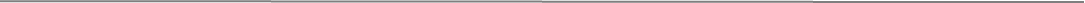 Część III – wypełnia specjalista ds. rozwoju zawodowegoOcena wniosku:ocena pozytywna - kandydat zakwalifikowany na szkolenieocena negatywna - ze względu na rozdysponowane środkiocena negatywna - uzasadnienie:………………………………………………………………………………………………………………………………………………………………………………………………………………………………………………………………………………………………………………………………………………………………..………………………………(data i podpis specjalisty ds. rozwoju zawodowego)